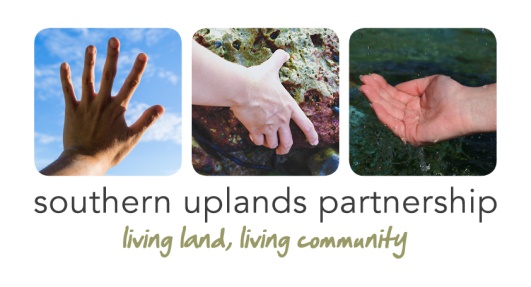 CONFIDENTIALThe information that you supply in this form will enable the Selection Panel to decide whether to invite you for interview.  Please complete the form as fully as possible.  Please do NOT enclose a CV as this will not be considered.The information provided in your application will be used by The Southern Uplands Partnership solely to process your application in accordance with the General Data Protection Regulation 2018 and will not be disclosed to any other party. About YourselfSecondary Education				(Please continue on separate sheet if necessary)Further Education     			  (Please continue on separate sheet if necessary)Professional Qualifications     			  (Please continue on separate sheet if necessary)Training Courses      			  (Please continue on separate sheet if necessary)Employment HistoryPresent EmploymentPrevious Employment (please list in order with most recent first)  (Please continue on separate sheet if necessary)Support rmation Please use this space to explain why you are interested in this post and why you think you are suitable (experience, skills, knowledge, personal attributes, etc).  You may also provide any other relevant information on how you feel you could contribute further to this post.  This does not have to be from paid work but can be from other evidence.  Candidates who do not meet all the requirements may still be considered.   (Please continue on additional sheet if necessary)Referees Please give contact details of two referees (not family members).  They should be qualified to comment on your ability and experience for this post.  One should be from your current or most recent employer.  Referees will only be taken up if you are offered the position.Source of ApplicationPersonal InterestsDisabilitiesRelationships Canvassing directly or indirectly will disqualify.If you are selected for interview, you will be required to complete a Health Declaration form and Criminal Convictions Declaration form.  If you are selected for interview, please bring with you any qualifications referred to in this application form, including evidence of membership of professional bodies.The Asylum and Immigration Act 1996 makes it an offence to employ anyone who is not entitled to live or work in the UK.  All applicants selected for interview will be required to provide evidence that they are entitled to live and work in the UK.  Further information on this will be provided if you are selected for interview.SUP undertakes to let you know the result of your application within one month of the closing date.SUP cannot take responsibility for applications lost in the post or in internet transmission.  If you do not receive an acknowledgement within two days of sending your application, please contact the office.Please email your completed form to sheila@sup.org.uk or post to:Registered Office:  Studio 2, Lindean Mill, Galashiels, TD1 3PE. Telephone 01750 725154Company No. 200827.  Charity No. SC029475.  Registered in Scotland. Post applied for :Administrative Assistant    Closing Date :Friday 2nd August 2019, 12 noon Title:Surname:Forename(s) or Initial(s):Postal Address:Mobile No.Daytime Tel. No.E-mail Address:Name of School :Year(s):Subjects Passed:Grade & Pass Band:Name of Establishment :Year(s):Course(s) / Subjects Studied:Qualifications:Name of Awarding Body:Year(s):Qualifications Obtained:Courses Undertaken:Year(s):Provider(s):Post Title :Employer’s Name and Address :Date commenced:Present Salary :  Reason for leaving / wishing to leave:Notice period :Nature of Post (please describe the main duties):Nature of Post (please describe the main duties):Nature of Post (please describe the main duties):Name and Address of EmployerName and Address of EmployerDate from Date toPosition Held:Main Duties:Reason for Leaving:Name and Address of EmployerName and Address of EmployerDate from Date toPosition Held:Main Duties:Reason for Leaving:Do you have a full and valid driving licence, with access to a car Number of points (if relevant)We are seeking an individual who will be enthusiastic, highly motivated and committed to the aims of the Southern Uplands Partnership.  How would you demonstrate this? Name (inc Title):Job Title:Address:Telephone No. :Email:Length of time known:How do you know this person?Name (inc Title):Job Title:Address:Telephone No. :Email:Length of time known:How do you know this person?Please state how you became aware of this vacancy:Please describe what your hobbies are and how you occupy your leisure timeDo you consider that you have a disability?If Yes, are there any arrangements that we could make for you if you are called for interview?  Please give details.If you are related to any employee of SUP, please give details:If you are related to a member of SUP’s Board of Directors, please give details:DeclarationI certify that the information I have supplied in this application is accurate and complete and that I have not withheld any relevant information.  I understand that the information given in this form would form part of any subsequent contract of employment.  I understand that if it is subsequently discovered that any statement is false or misleading, my application may be disqualified, or if I have already been appointed, I may be dismissed without notice.Signed										Date